МУНИЦИПАЛЬНОЕ ОБРАЗОВАНИЕ ГОРОД УРАЙ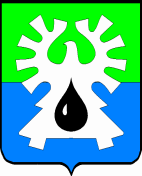 Ханты-Мансийский автономный округ-ЮграАдминистрация ГОРОДА УРАЙПОСТАНОВЛЕНИЕот 16.11.2016                                                                                                                        № 3516Об утверждении Методики прогнозирования  поступлений доходов в бюджет городского округагород Урай, администрируемых администрациейгорода Урай Список изменяющих документов(в ред. постановления Администрации города Урай от 09.10.2018 №2613)            В соответствии с пунктом 1 статьи 160.1 Бюджетного кодекса Российской Федерации,  постановлением Правительства Российской Федерации от 23.06.2016 №574 «Об общих требованиях к методике прогнозирования поступлений доходов в бюджеты бюджетной системы Российской Федерации»:            1. Утвердить Методику прогнозирования поступлений доходов в бюджет городского округа город Урай, администрируемых администрацией города Урай, согласно приложению.            2. Органам администрации города Урай, ответственным за прогнозирование поступлений доходов, руководствоваться настоящей Методикой при прогнозировании поступлений доходов в бюджет городского округа город Урай на очередной финансовый год и плановый период.            3. Разместить постановление на официальном сайте администрации города Урай в  информационно - телекоммуникационной сети «Интернет».            4. Контроль за выполнением постановления возложить на первого заместителя главы города Урай В.В.Гамузова.Глава города Урай                                                                                                    А.В.Иванов                                                                                                       Приложение к постановлению                                                                                               администрации города Урай                                                                                                  от 16.11.2016 № 3516 Методика прогнозирования поступлений доходов в бюджет городского округа город Урай, администрируемых администрацией города УрайСписок изменяющих документов(в ред. постановления Администрации города Урай от 09.10.2018 №2613)1. Общее положение1.1. Настоящая Методика прогнозирования поступлений доходов в бюджет городского округа город Урай, администрируемых администрацией города Урай (далее соответственно - Методика, бюджет), определяет правила прогнозирования поступлений доходов в бюджет при формировании бюджета на очередной финансовый год и плановый период и содержит:описание всех показателей, используемых для расчета прогнозного объема поступлений с указанием источника данных для соответствующего показателя; характеристику метода расчета прогнозного объема поступлений; описание фактического алгоритма расчета (формулы) прогнозируемого объема поступлений в бюджет.1.2. Прогнозирование поступлений доходов в бюджет, администрируемых администрацией города Урай, производится по всем кодам классификации доходов, закрепленных распоряжением администрации города Урай «О закреплении полномочий администратора доходов бюджета городского округа город Урай».1.3. Прогнозные значения объемов поступлений доходов в бюджет рассчитываются с применением следующих методов расчета:прямой расчет (основан на непосредственном использовании прогнозных значений объемных и стоимостных показателей, уровней ставок и других показателей, определяющих прогнозный объем поступлений прогнозируемого вида доходов);усреднение (расчет, осуществляемый на основании усреднения годовых объемов доходов не менее чем за 3 года или весь период поступления соответствующего вида доходов в случае, если он не превышает 3 года).2. Расчет прогноза по видам доходов2.1. Доходы в виде прибыли, приходящейся на доли в уставных (складочных) капиталах хозяйственных товариществ и обществ, или дивидендов по акциям, принадлежащим городским округам. Размер дивидендов по акциям, принадлежащим городскому округу город Урай, подлежащим перечислению в бюджет, определяется решением общего собрания акционеров согласно статей 42, 43 Федерального закона от 26.12.1995 №208-ФЗ «Об акционерных обществах» исходя из планового значения показателей экономической эффективности деятельности хозяйственных обществ (бюджет общества).Прогнозирование показателей (Дд)  поступлений по данному виду доходов на очередной финансовый год и плановый период определяется с применением метода прямого расчета по каждому хозяйственному обществу по следующей формуле:Дд=(ДАi х Н х Уч)±,        i=1где:ДАi - плановая величина чистой прибыли хозяйственных обществ,  часть акций (или доли в уставных (складочных) капиталах) которых находится в муниципальной собственности;Н - размер доли (плановой) чистой прибыли хозяйственных обществ, направленной ими на выплату дивидендов или распределяемой ими среди участников хозяйственного  общества (в процентах);Уч - размер доли муниципального участия в соответствующем хозяйственном обществе (с учетом пакета акций, который планируется к приватизации в текущем году); корректирующий коэффициент, отражающий отношение фактически полученного размера чистой прибыли хозяйственного общества к плановому значению;корректирующий коэффициент, отражающий отношение фактического размера доли чистой прибыли хозяйственного общества, направленной на выплату дивидендов в соответствии с решениями, принятыми на общих собраниях акционеров по рекомендациям совета директоров хозяйственных обществ, к плановому значению;i - период деятельности хозяйственного общества, за который выплачиваются дивиденды.2.2. Доходы по договорам аренды за земельные участки.2.2.1. Доходы, получаемые в виде арендной платы за земельные участки, государственная собственность на которые не разграничена и которые расположены в границах городских округов, а также средства от продажи права на заключение договоров аренды указанных земельных участков.Прогнозирование показателей (Даз) поступлений по данному виду доходов на очередной финансовый год и  плановый период определяется на основании:заключенных договоров аренды земельных участков в соответствии с постановлением Правительства Ханты-Мансийского автономного округа - Югры, определяющим порядок определения размера арендной платы в отношении земельных участков земель населенных пунктов, государственная собственность на которые не разграничена, и постановлением администрации города Урай, регулирующим вопрос установления коэффициентов переходного периода при определении размера арендной платы на очередной финансовый год за пользование земельными участками, государственная собственность на которые не разграничена;план-графика проведения аукционов по предоставлению в аренду земельных участков в муниципальном образовании город Урай.Расчет прогнозных показателей так же основывается на данных о размере площади сдаваемых земельных участков, ставке арендной платы и динамике отдельных показателей прогноза социально-экономического развития.Плановый показатель поступлений данного вида дохода (Даз) рассчитывается с применением метода прямого расчета по следующей формуле:Даз=(∑х±ПК,         i=1                    i=1где:- количество договоров, заключенных с арендаторами (с оплатой в квартал);- размер арендной платы в квартал, установленный договором;- количество полных кварталов действия договора аренды в прогнозируемом периоде;Ср - количество земельных участков, включенных в план-график проведения аукционов по предоставлению в аренду земельных участков в муниципальном образовании город Урай, государственная собственность на которые не разграничена и которые расположены в границах городских округов;Цн - кадастровая стоимость каждого земельного участка, включенного в план-график проведения аукционов по предоставлению в аренду земельных участков в муниципальном образовании город Урай, государственная собственность на которые не разграничена и которые расположены в границах городских округов;ПК - показатель корректировки, позволяющий скорректировать плановое значение показателя доходов, с учетом внесения изменений в порядок определения размера арендной платы за земельные участки земель населенных пунктов, государственная собственность на которые не разграничена, а так же поступлений в виде арендной платы по неисполненным обязательствам, другие случаи корректировки, дополнительные (+) или выпадающие (-) доходы (расторжение договоров, заключение новых).2.2.2. Доходы, получаемые в виде арендной платы, а также средства от продажи права на заключение договоров аренды за земли, находящиеся в собственности городских округов (за исключением земельных участков муниципальных бюджетных и автономных учреждений).Прогнозирование показателей (Даз) поступлений по данному виду доходов на очередной финансовый год и  плановый период определяется на основании:заключенных договоров аренды земельных участков в соответствии с постановлением администрации города Урай, устанавливающим порядок определения размера арендной платы в отношении земельных участков, находящихся в муниципальной собственности;план-графика проведения аукционов по предоставлению в аренду земельных участков в муниципальном образовании город Урай.Расчет прогнозных показателей так же основывается на  данных о размере площади сдаваемых земельных участков, ставке арендной платы и динамике отдельных показателей прогноза социально-экономического развития.Плановый показатель поступлений данного вида дохода (Даз) рассчитывается с применением метода прямого расчета по следующей формуле:Даз=(∑)+(∑х±ПК,          i=1               i=1где:-количество договоров, заключенных с арендаторами (с оплатой в месяц);- размер арендной платы в месяц, установленный договором;- количество полных месяцев действия договора аренды в прогнозируемом периоде;- количество договоров, заключенных с арендаторами (с оплатой в квартал);размер арендной платы в квартал, установленный договором;- количество кварталов действия договоров аренды в прогнозируемом периоде;Ср - количество земельных участков, включенных в план-график проведения аукционов по предоставлению в аренду земельных участков в муниципальном образовании город Урай, находящихся в муниципальной собственности;Цн - кадастровая стоимость каждого земельного участка, включенного в план-график проведения аукционов  по предоставлению в аренду земельных участков в муниципальном образовании город Урай, находящихся в муниципальной собственности;ПК - показатель корректировки, позволяющий скорректировать плановое значение показателя доходов, с учетом внесения изменений в порядок определения размера арендной платы за земельные участки, находящиеся в муниципальной собственности, а так же поступлений в виде арендной платы по неисполненным обязательствам, другие случаи корректировки, дополнительные (+) или выпадающие (-) доходы (расторжение договоров, заключение новых).2.3. Доходы от перечисления части прибыли, остающейся после уплаты налогов и иных обязательных платежей муниципальных унитарных предприятий, созданных городскими округами.Прогнозный показатель (Дпр) поступлений по данному виду доходов на очередной финансовый год и  плановый период определяется в соответствии:с решением Думы города Урай, регулирующим порядок определения размера части прибыли муниципальных унитарных предприятий, остающейся после уплаты налогов и иных обязательных платежей, подлежащей перечислению в бюджет;с планом (программой) финансово-хозяйственной деятельности муниципальных унитарных предприятий.Плановый показатель поступлений данного вида дохода (Дпр) рассчитывается с применением метода прямого расчета по каждому муниципальному унитарному предприятию по следующей формуле:Дпр=(ЧПi х К)±          i=1где:ЧПi - величина части прибыли, остающаяся после уплаты налогов и иных обязательных платежей, определяемая на основании прогноза данного показателя на очередной финансовый год и плановый период в соответствии с утвержденным планом (программой) финансово-хозяйственной деятельности муниципального унитарного предприятия;К- коэффициент, отражающий размер части прибыли, подлежащий перечислению в бюджет в текущем финансовом году (в процентах);- показатель корректировки, который применяется в случае разницы между действующим в отчетном году коэффициентом и коэффициентом, утвержденным Думой города Урай;- показатель корректировки, отражающий отношение фактически полученного размера части прибыли, оставшейся после уплаты налогов и иных обязательных платежей,  к плановому значению.2.4. Прочие поступления от использования имущества.2.4.1. Прочие поступления от использования имущества, находящегося в  собственности городских округов (за исключением имущества муниципальных бюджетных и автономных учреждений, а также имущества муниципальных унитарных предприятий, в том числе казенных) (Доходы по договорам аренды муниципального имущества).Прогнозный показатель поступлений по данному виду доходов  на очередной финансовый год и плановый период рассчитывается на основании договоров, заключенных администрацией города Урай, по предоставлению в аренду муниципального имущества, постановления администрации города Урай, регулирующего порядок расчета арендной платы за пользование муниципальным имуществом. Расчет прогнозных показателей так же основывается  на  данных о размере площади сдаваемых объектов, ставке арендной платы и динамике отдельных показателей прогноза социально-экономического развития.Плановый показатель поступлений данного вида дохода (Дак) рассчитывается с применением метода прямого расчета по следующей формуле: Дак=(∑) + (∑х±ПК,           i=1                  i=1                   i=1 где:- количество договоров, заключенных с арендаторами (с оплатой в месяц);- размер арендной платы в месяц, установленный договором;- количество полных месяцев действия договора аренды в прогнозируемом периоде;- количество договоров, заключенных с арендаторами (с оплатой в квартал);размер арендной платы в квартал, установленный договором;- количество кварталов действия договоров аренды, заключенных с арендаторами (с оплатой в квартал) в прогнозируемом периоде;  - количество договоров, заключенных с арендаторами с учетом коэффициента индексации (с оплатой в квартал);  - размер арендной платы в квартал, установленный договором с учетом коэффициента индексации;- количество кварталов действия договоров аренды, заключенных с арендаторами с учетом коэффициента индексации (с оплатой в квартал) в прогнозируемом периоде; ПК - показатель корректировки, позволяющий скорректировать плановое значение показателя доходов, с учетом внесения изменений в постановления администрации города Урай, а также поступлений в виде арендной платы по неисполненным обязательствам, другие случаи корректировки, дополнительные (+) или выпадающие (-) доходы (расторжение договоров, заключение новых).2.4.2. Прочие поступления от использования имущества, находящегося в собственности городских округов (за исключением имущества муниципальных бюджетных и автономных учреждений, а также имущества муниципальных унитарных предприятий, в том числе казенных) (Доходы по договорам найма жилого помещения муниципального жилищного фонда).Для расчета прогнозного объема поступлений по данному виду доходов на очередной финансовый год и плановый период используются:показатели бухгалтерского учета о поступивших денежных средствах;договоры найма жилых помещений, заключенные администрацией города Урай с физическими лицами; постановление администрации города Урай, определяющее размер ежемесячной платы за найм жилых помещений.Плановый показатель поступлений данного вида дохода (Дс) рассчитывается с применением метода усреднения по следующей формуле:        кДс =(∑ Дф\к)±ПК,        i=1где:к - количество отчетных периодов (не менее 3-х лет, предшествующих прогнозируемому периоду, или весь период поступления доходов в случае, если он не превышает 3 года);Дф – фактические доходы за отчетный период;Пк – показатель корректировки, позволяющий скорректировать плановое значение  показателя доходов, с учетом заключенных (расторгнутых) договоров найма жилых помещений и с учетом внесения изменений в постановление администрации города Урай, определяющее размер ежемесячной платы за найм жилых помещений, другие случаи корректировки, дополнительные (+) или выпадающие (-) доходы.2.4.3. Прочие поступления от использования имущества, находящегося в собственности городских округов (за исключением имущества муниципальных автономных учреждений, а также имущества муниципальных унитарных предприятий  в том числе казенных) (Доходы по договорам социального найма жилого помещения муниципального жилищного фонда). Для расчета прогнозного объема поступлений по данному виду доходов на очередной финансовый год и  плановый период используются:показатели бухгалтерского учета о поступивших денежных средствах; договоры социального найма жилых помещений, заключенные администрацией города Урай с физическими лицами; постановление администрации города Урай, определяющее размер ежемесячной платы за найм жилых помещений. Плановый показатель поступлений данного вида дохода (Дс) рассчитывается с применением метода усреднения по следующей формуле:         кДс =(∑ Дф\к)±ПК,         i=1где:к - количество отчетных периодов (не менее 3-х лет, предшествующих прогнозируемому периоду, или весь период поступления доходов в случае, если он не превышает 3 года);Дф – фактические доходы за отчетный период;Пк – показатель корректировки, позволяющий скорректировать плановое значение  показателя доходов, с учетом заключенных (расторгнутых) договоров социального найма жилых помещений и с учетом внесения изменений в постановление администрации города Урай, определяющее размер ежемесячной платы за найм жилых помещений, другие случаи корректировки, дополнительные (+) или выпадающие (-) доходы.2.5. Прочие доходы от оказания платных услуг (работ) получателями средств бюджетов городских округов.Для расчета прогнозного объема поступлений по данному виду доходов на очередной финансовый год и  плановый период используются реестры договоров, реестры плательщиков, постановления администрации города Урай,  определяющие тарифы на  платные услуги (работы) муниципальных учреждений, являющихся получателями средств бюджета.Методом расчета прогноза объема поступлений данного вида доходов (П) является  прямой расчет, расчет производится исходя из количества планируемых платных услуг (работ) и их стоимости, установленной постановлениями  администрации города Урай.Прогноз поступлений по данному виду доходов рассчитывается по следующей формуле:П=х+х…±ПК, где:П - прогноз поступлений доходов от оказания платных услуг (работ);ПН - количество планируемых платных услуг (работ) каждого вида, определяемое на основании статистических данных не менее чем за три года или за весь период оказания услуг (работ), в случае если он не превышает три года;С - стоимость платных услуг (работ) каждого вида с учетом изменений, запланированных на очередной финансовый год и плановый период;ПК- показатель корректировки, дополнительные (+) или выпадающие (-) доходы.2.6. Доходы от реализации иного муниципального имущества.2.6.1. Доходы от реализации иного имущества, находящегося в собственности городских округов (за исключением имущества муниципальных бюджетных и автономных учреждений, а также имущества муниципальных унитарных предприятий, в том числе казенных) в части реализации основных средств по указанному имуществу (Доходы от приватизации муниципального имущества).Для расчета прогнозного объема поступлений по данному виду доходов на очередной финансовый год и  плановый период используется прогнозный план приватизации муниципального имущества, показатели бухгалтерского учета.Методом расчета прогнозного объема поступлений для данного вида дохода (Дри) является прямой расчет, расчет производится по следующей формуле:         кДри=(∑Дi)±ПК,         i=1где:к - количество объектов муниципальной собственности, подлежащих приватизации в очередном финансовом году и плановом периоде;Дi - сумма поступлений доходов от приватизации имущества, находящегося в муниципальной собственности, по каждому объекту муниципальной собственности, полученная по результатам рыночной оценки, выполненной в соответствии с законодательством Российской Федерации об оценочной деятельности, либо при ее отсутствии по остаточной стоимости имущества;Пк – показатель корректировки на разницу между начальной (остаточной) ценой и ценой сделки приватизации.2.6.2. Доходы от реализации иного имущества, находящегося в собственности городских округов (за исключением имущества муниципальных бюджетных и автономных учреждений, а также имущества муниципальных унитарных предприятий, в том числе казенных) в части реализации по указанному имуществу (Доходы от реализации муниципального имущества).Данный вид доходов не имеет постоянного характера поступлений и твердо установленных ставок, относятся к категории не поддающихся объективному прогнозированию.Прогнозный показатель (ДС) поступлений по данному виду доходов на очередной финансовый год и плановый период рассчитываются на основании бухгалтерских данных (реестра платежей), постановления администрации города Урай, определяющего порядок и условия приобретения жилого помещения, находящегося в муниципальной собственности, с применением метода усреднения по следующей формуле:        кДс =(∑ Дф\к)±ПК,        i=1где:к - количество отчетных периодов (не менее 3-х лет, предшествующих прогнозируемому периоду, или весь период поступления доходов в случае, если он не превышает 3 года);Дф – фактические доходы за отчетный период;Пк – показатель корректировки,  позволяющий скорректировать плановое значение  показателя доходов, с учетом внесения изменений в постановления администрации города Урай, регулирующие порядок и условия приобретения жилого помещения, находящегося в муниципальной собственности, другие случаи корректировки, дополнительные (+) или выпадающие (-) доходы (расторжение договоров, заключение новых). 2.7. Доходы от продажи земельных участков.2.7.1. Доходы от продажи земельных участков, государственная собственность на которые не разграничена и которые расположены в границах городских округов.Для расчета прогнозного объема поступлений по данному виду доходов на очередной финансовый год и плановый период используется план-график проведения аукционов по продаже земельных участков в муниципальном образовании город Урай.Методом расчета прогнозного объема поступлений для данного вида дохода (Дрз) является прямой расчет, расчет производится по следующей формуле:Дрз= Ср*ЦнПК,где:Ср - количество земельных участков, включенных в план-график проведения аукционов по продаже земельных участков в муниципальном образовании город Урай, государственная собственность на которые не разграничена и которые расположены в границах городских округов; Цн - кадастровая стоимость каждого земельного участка, государственная  собственность на которые не разграничена и которые расположены в границах городских округов, включенного в план-график проведения аукционов по продаже земельных участков в муниципальном образовании город Урай;ПК - показатель корректировки,  позволяющий скорректировать плановое значение  показателя доходов, дополнительные (+) или выпадающие (-) доходы, разница между кадастровой стоимостью и ценой сделки.2.7.2. Доходы от продажи земельных участков, находящихся в собственности городских округов (за исключением земельных участков муниципальных бюджетных и автономных учреждений).Для расчета прогнозного объема поступлений по данному виду доходов на очередной финансовый год и  плановый  используются: кадастровая стоимость земельных участков, включенных в план приватизации;план-график проведения аукционов по продаже земельных участков в муниципальном образовании город Урай.Методом расчета прогнозного объема поступлений для данного вида дохода (Дрз) является прямой расчет, расчет производится по следующей формуле:Дрз= (Сп*Цн1)+(Ср*ЦнПК,где:Сп - количество земельных участков, находящихся в собственности муниципального образования город Урай,  включенных в план приватизации;Цн1 - кадастровая стоимость каждого земельного участка, находящегося в собственности муниципального образования город Урай, включенного в план приватизации;Ср - количество земельных участков, включенных в план-график проведения аукционов по продаже земельных участков в муниципальном образовании город Урай;Цн2 - кадастровая стоимость каждого земельного участка, находящегося в собственности муниципального образования город Урай, включенного в план-график проведения аукционов по продаже земельных участков в  муниципальном образовании город Урай; ПК - показатель корректировки,  позволяющий скорректировать плановое значение  показателя доходов, дополнительные (+) или выпадающие (-) доходы, разница между кадастровой стоимостью и ценой сделки.2.8. Государственная пошлина за выдачу разрешения на установку рекламной конструкции.Данный вид доходов относится к категории не подлежащих объективному прогнозированию, не имеет постоянного характера.Прогнозирование показателей (ДС) поступлений по данному виду доходов на очередной финансовый год и  плановый период рассчитывается на основе бухгалтерских данных (реестр платежей) с применением метода усреднения по формуле:        кДс =(∑ Дф\к)±ПК,        i=1где:к - количество отчетных периодов (не менее 3-х лет, предшествующих прогнозируемому периоду, или весь период поступления доходов в случае, если он не превышает 3 года);Дф – фактические доходы за отчетный период;Пк – показатель корректировки,  позволяющий скорректировать плановое значение  показателя доходов, дополнительные (+) или выпадающие (-) доходы, с учетом наличия поданных заявлений на выдачу разрешения на установку рекламной конструкции. 2.9. Государственная пошлина за выдачу органом местного самоуправления городского округа специального разрешения на движение по автомобильным дорогам транспортных средств, осуществляющих перевозки опасных, тяжеловесных и (или)  крупногабаритных грузов, зачисляемая в бюджеты городских округов. Данный вид доходов относится к категории не подлежащих объективному прогнозированию, не имеет постоянного характера.Прогнозирование показателей (ДС) поступлений по данному виду доходов на очередной финансовый год и  плановый период рассчитывается на основе бухгалтерских данных (реестр платежей) с применением метода усреднения по формуле:         кДс =(∑ Дф\к)±ПК,         i=1где:к - количество отчетных периодов (не менее 3-х лет, предшествующих прогнозируемому периоду, или весь период поступления доходов в случае, если он не превышает 3 года);Дф – фактические доходы за отчетный период;Пк – показатель корректировки,  позволяющий скорректировать плановое значение  показателя доходов, дополнительные (+) или выпадающие (-) доходы с учетом наличия поданных заявлений на выдачу специального разрешения на движение по автомобильным дорогам транспортных средств, осуществляющих перевозки опасных, тяжеловесных и  (или) крупногабаритных грузов.2.10. Утратил силу. Постановление администрации города Урай от 09.10.2018 №2613.2.11. Плата по соглашениям об установлении сервитута, заключенным органами местного самоуправления городских округов, государственными или муниципальными предприятиями либо государственными или муниципальными учреждениями  в отношении земельных участков, государственная собственность на которые не разграничена и которые расположены в границах городских округов.Данный вид доходов относится  к категории не подлежащих объективному прогнозированию, не имеет постоянного характера.Прогнозирование показателей (Дс) поступлений по данному виду доходов на очередной финансовый год и  плановый период рассчитывается на основе бухгалтерских данных (реестр платежей), постановления Правительства Ханты-Мансийского автономного округа - Югры о порядке определения размера платы по соглашению об установлении сервитута в отношении земельных участках, государственная собственность на которые не разграничена, соглашений об установлении сервитутов с применением метода усреднения по формуле:         кДс =(∑ Дф\к)±ПК,         i=1где:к - количество отчетных периодов (не менее 3-х лет, предшествующих прогнозируемому периоду, или весь период поступления доходов в случае, если он не превышает 3 года);Дф – фактические доходы за отчетный период;Пк – показатель корректировки, позволяющий скорректировать плановое значение  показателя доходов, дополнительные (+) или выпадающие (-) доходы.2.12. Плата по соглашениям об установлении сервитута, заключенным органами местного самоуправления городских округов, государственными или муниципальными предприятиями либо государственными или муниципальными учреждениями в отношении земельных участков, находящихся в собственности городских округов.Данный вид доходов относится к категории не подлежащих объективному прогнозированию, не имеет постоянного характера.Прогнозирование показателей (Дс) поступлений по данному виду доходов на очередной финансовый год и плановый период рассчитывается на основе бухгалтерских данных (реестр платежей), постановления администрации города Урай о порядке определения платы по соглашению об установлении сервитута в отношении земельных участков, находящихся в муниципальной собственности, соглашений об установлении сервитутов с применением метода усреднения по формуле:         кДс =(∑ Дф\к)±ПК,         i=1где:к - количество отчетных периодов (не менее 3-х лет, предшествующих прогнозируемому периоду, или весь период поступления доходов в случае, если он не превышает 3 года);Дф – фактические доходы за отчетный период;Пк – показатель корректировки, позволяющий скорректировать плановое значение  показателя доходов, дополнительные (+) или выпадающие (-) доходы. 2.13. Средства, получаемые от передачи имущества, находящегося в собственности городских округов (за исключением имущества муниципальных бюджетных и автономных учреждений, а также имущества муниципальных унитарных предприятий, в том числе казенных) в залог, в доверительное управление.Данный вид доходов относится к категории не подлежащих объективному прогнозированию, не имеет постоянного характера.Прогнозирование показателей (Дс) поступлений по данному виду доходов на очередной финансовый год и  плановый период рассчитывается на основе бухгалтерских данных (реестр платежей), постановления администрации города Урай, регулирующего расчет размера платы за передачу муниципального имущества в залог, в доверительное управление, с применением метода усреднения по формуле:         кДс =(∑ Дф\к)±ПК,         i=1где:к - количество отчетных периодов (не менее 3-х лет, предшествующих прогнозируемому периоду, или весь период поступления доходов в случае, если он не превышает 3 года);Дф – фактические доходы за отчетный период;Пк – показатель корректировки, позволяющий скорректировать плановое значение  показателя доходов, дополнительные (+) или выпадающие (-) доходы.2.14. Плата за оказание услуг по присоединению объектов дорожного сервиса к автомобильным дорогам общего пользования местного значения, зачисляемая в бюджеты городских округов. Данный вид доходов относится к категории не подлежащих объективному прогнозированию, не имеет постоянного характера.Прогнозирование показателей (Дс) поступлений по данному виду доходов на очередной финансовый год и  плановый период рассчитывается на основе бухгалтерских данных (реестр платежей) с применением метода усреднения по формуле:         кДс =(∑ Дф\к)±ПК,         i=1где:к - количество отчетных периодов (не менее 3-х лет, предшествующих прогнозируемому периоду, или весь период поступления доходов в случае, если он не превышает 3 года);Дф – фактические доходы за отчетный период;Пк – показатель корректировки, позволяющий скорректировать плановое значение  показателя доходов, дополнительные (+) или выпадающие (-) доходы.2.15. Плата за увеличение площади земельных участков, находящихся в частной собственности, в результате перераспределения таких земельных участков и земель (или) земельных участков, государственная собственность на которые не разграничена и которые расположены в границах городских округов.Данный вид доходов относится к категории не подлежащих объективному прогнозированию, не имеет постоянного характера.Прогнозирование показателей (Дс) поступлений по данному виду доходов на очередной финансовый год и  плановый период рассчитывается на основе бухгалтерских данных (реестр платежей), постановления Правительства Ханты-Мансийского автономного округа – Югры о порядке определения размера платы за увеличение площади земельных участков, находящихся в частной собственности, в результате их перераспределения с земельными участками, находящимися в собственности Ханты-Мансийского автономного округа - Югры, и землями или земельными участками, расположенными в Ханты-Мансийском автономном округе - Югре, государственная собственность на которые не разграничена, с применением метода усреднения  по формуле:         кДс =(∑ Дф\к)±ПК,         i=1где:к - количество отчетных периодов (не менее 3-х лет, предшествующих прогнозируемому периоду, или весь период поступления доходов в случае, если он не превышает 3 года);Дф – фактические доходы за отчетный период;Пк – показатель корректировки, позволяющий скорректировать плановое значение  показателя доходов, дополнительные (+) или выпадающие (-) доходы.2.16. Плата за увеличение площади земельных участков, находящихся в частной собственности, в результате перераспределения таких земельных участков и земель (или) земельных участков, находящихся в собственности городских округов.Данный вид доходов относится к категории не подлежащих объективному прогнозированию, не имеет постоянного характера.Прогнозирование показателей (Дс) поступлений по данному виду доходов на очередной финансовый год и  плановый период рассчитывается на основе бухгалтерских данных (реестр платежей), постановления администрации города Урай о порядке определения размера платы за увеличение площади земельных участков, находящихся   в частной собственности, в  результате перераспределения с земельными  участниками, находящимися в муниципальной собственности, с применением метода усреднения по формуле:         кДс =(∑ Дф\к)±ПК,         i=1где:к - количество отчетных периодов (не менее 3-х лет, предшествующих прогнозируемому периоду, или весь период поступления доходов в случае, если он не превышает 3 года);Дф – фактические доходы за отчетный период;Пк – показатель корректировки, позволяющий скорректировать плановое значение  показателя доходов, дополнительные (+) или выпадающие (-) доходы.2.17. Доходы от возмещения ущерба при возникновении иных страховых случаев, когда выгодоприобретателями выступают получатели средств бюджетов городских округов.Данный вид доходов относится  к категории не подлежащих объективному прогнозированию, не имеет постоянного характера. Прогнозируется страховая сумма, в пределах которой страховщик совершает страховую выплату при наступлении страхового случая (стихийные бедствия, опасные природные явления, пожары, взрывы, аварии и др.).Прогнозирование показателей (Дс) поступлений по данному виду доходов на очередной финансовый год и  плановый период рассчитывается на основе бухгалтерских данных (реестр платежей) с применением метода усреднения по формуле:          кДс =(∑ Дф\к)±ПК,          i=1где:к - количество отчетных периодов (не менее 3-х лет, предшествующих прогнозируемому периоду, или весь период поступления доходов в случае, если он не превышает 3 года);Дф – фактические доходы за отчетный период;Пк – показатель корректировки, позволяющий скорректировать плановое значение  показателя доходов, дополнительные (+) или выпадающие (-) доходы.2.18. Денежные взыскания (штрафы) за нарушение законодательства Российской  Федерации о размещении заказов на постановки товаров, выполнение работ, оказание услуг для нужд городских округов.Данный вид доходов относится к категории не подлежащих объективному прогнозированию, не имеет постоянного характера.Прогнозирование показателей (Дш) поступлений по данному виду доходов на очередной финансовый год и  плановый период определяется на основании количества правонарушений по видам и размерам платежа за каждый вид правонарушений, размер платежа по каждому виду правонарушений соответствует положениям законодательства Российской Федерации или законодательства Ханты-Мансийского автономного округа - Югры с учетом изменений, запланированных на очередной финансовый год и плановый период, рассчитывается с применением метода прямого расчета по следующей формуле:Дш =(Пнк*Рпл\к)±ПК,где:к - количество отчетных периодов (не менее 3-х лет, предшествующих прогнозируемому периоду, или весь период закрепления в законодательстве Российской Федерации соответствующего вида правонарушения в случае, если этот период не превышает 3 года);Пнк – количество правонарушений каждого вида, основывается на статистических данных не менее чем за 3 года или за весь период закрепления в законодательстве Российской Федерации соответствующего вида правонарушения в случае, если этот период не превышает 3 года;Рпл – размер платежа по каждому виду правонарушений;ПК – показатель корректировки, позволяющий скорректировать плановое значение  показателя доходов, дополнительные (+) или выпадающие (-) доходы.2.19. Поступление сумм в возмещение вреда, причиняемого автомобильным дорогам местного значения транспортными средствами, осуществляющими перевозки тяжеловесных и (или) крупногабаритных грузов, зачисляемые в бюджеты городских округов. Данный вид доходов относится к категории не подлежащих объективному прогнозированию, не имеет постоянного характера.Прогнозирование показателей (Дс) поступлений по данному виду доходов на очередной финансовый год и  плановый период рассчитывается на основе бухгалтерских данных (реестр платежей), постановления администрации города Урай об определении размера вреда, причиняемого тяжеловесным транспортным средством при движении по автомобильным дорогам местного значения города Урай, с применением метода усреднения по формуле:         кДс =(∑ Дф\к)±ПК,         i=1где:к - количество отчетных периодов (не менее 3-х лет, предшествующих прогнозируемому периоду, или весь период поступления доходов в случае, если он не превышает 3 года);Дф – фактические доходы за отчетный период;Пк – показатель корректировки, позволяющий скорректировать плановое значение  показателя доходов, дополнительные (+) или выпадающие (-) доходы.2.20. Невыясненные поступления, зачисляемые в бюджеты городских округов.Данный вид доходов относится к категории не поддающихся объективному прогнозированию, имеет временный характер (до выяснения).Отражение доходов по данному виду свидетельствует о некорректности формирования платежа плательщиком: отсутствие необходимых реквизитов платежного поручения, неверное указание наименования получателя платежа и другие причины. Невыясненные поступления подлежат уточнению в соответствии с приказом Министерства финансов Российской Федерации и Федерального Казначейства от 10 октября 2008 г. № 8н «О Порядке кассового обслуживания исполнения федерального бюджета, бюджетов субъекта Российской Федерации и местных бюджетов и порядке осуществления территориальными органами Федерального Казначейства отдельных функций финансовых органов субъектов Российской Федерации и муниципальных образований по исполнению соответствующих бюджетов». 2.21. Прочие неналоговые доходы бюджетов городских округов (Иные неналоговые доходы). Данный вид доходов относится к категории не подлежащих объективному прогнозированию, не имеет постоянного характера. Прогнозирование показателей (Дс) поступлений по данному виду доходов на очередной финансовый год и  плановый период рассчитывается на основе бухгалтерских данных (реестр платежей) с применением метода усреднения по формуле:         кДс =(∑ Дф\к)±ПК,          i=1где:к - количество отчетных периодов (не менее 3-х лет, предшествующих прогнозируемому периоду, или весь период поступления доходов в случае, если он не превышает 3 года);Дф – фактические доходы за отчетный период;Пк – показатель корректировки, позволяющий скорректировать плановое значение  показателя доходов, дополнительные (+) или выпадающие (-) доходы.2.22. Утратил силу. Постановление администрации города Урай от 09.10.2018 №2613.2.23. Прочие неналоговые доходы бюджетов городских округов (Денежные средства, внесенные участником конкурса или аукциона, проводимых в целях заключения муниципального контракта, финансируемого за счет средств муниципального дорожного фонда, в качестве обеспечения заявки на участие в таком конкурсе или аукционе в случае уклонения участника конкурса или аукциона от заключения  такого контракта и в иных случаях, установленных законодательством Российской Федерации).Данный вид доходов относится к категории не подлежащих объективному прогнозированию, не имеет постоянного характера.Прогнозирование показателей (Дс) поступлений по данному виду доходов на очередной финансовый год и плановый период рассчитывается на основе бухгалтерских данных (реестр платежей), Федерального закона от 05.04.2013 № 44-ФЗ «О контрактной системе в сфере закупок товаров, работ, услуг для обеспечения государственных и муниципальных нужд» с применением метода усреднения по формуле:          кДс =(∑ Дф\к)±ПК,         i=1где:к - количество отчетных периодов (не менее 3-х лет, предшествующих прогнозируемому периоду, или весь период поступления доходов в случае, если он не превышает 3 года);Дф – фактические доходы за отчетный период;Пк – показатель корректировки, позволяющий скорректировать плановое значение  показателя доходов, дополнительные (+) или выпадающие (-) доходы.2.24. Безвозмездные поступления от физических и юридических лиц на финансовое обеспечение дорожной деятельности, в том числе добровольных пожертвований, в отношении автомобильных дорог общего пользования местного значения городских округов.Данный вид доходов относится к категории не подлежащих объективному прогнозированию, не имеет постоянного характера.Прогнозирование показателей (Дс) поступлений по данному виду доходов на очередной финансовый год и  плановый период рассчитывается на основе бухгалтерских данных (реестр платежей), заключенных соглашений и иных форм сотрудничества с юридическими и физическими лицами с применением метода усреднения по формуле:         кДс =(∑ Дф\к)±ПК,        i=1где:к - количество отчетных периодов (не менее 3-х лет, предшествующих прогнозируемому периоду, или весь период поступления доходов в случае, если он не превышает 3 года);Дф – фактические доходы за отчетный период;Пк – показатель корректировки, позволяющий скорректировать плановое значение  показателя доходов, дополнительные (+) или выпадающие (-) доходы.2.25. Прочие доходы от компенсации затрат бюджетов городских округов.Данный вид доходов относится к категории не подлежащих объективному прогнозированию, не имеет постоянного характера.Прогнозирование показателей (Пдт) поступлений по данному виду доходов на очередной финансовый год и  плановый период рассчитывается на основе бухгалтерских данных расчетов с контрагентами по поступлению средств в качестве восстановления расходов прошлых лет, возврат дебиторской задолженности, имевшей место по состоянию на 01 января текущего года, с применением метода усреднения по формуле:          кПдт =(Д1+Д2+Д3)/3±ПК,           i=1где:Д1 – годовой объем доходов за 1 год;Д2 – годовой объем доходов за 2 год;Д3 - годовой объем доходов за 3 год;ПК - показатель корректировки, позволяющий скорректировать плановое значение показателя доходов, дополнительные (+) или выпадающие (-) доходы.2.26. Прочие поступления от денежных взысканий (штрафов) и иных сумм в возмещение ущерба, зачисляемые в бюджете городских округов.Данный вид доходов относится к категории не подлежащих объективному прогнозированию, не имеет постоянного характера.Прогнозирование показателей (Дс) поступлений по данному виду доходов на очередной финансовый год и  плановый период рассчитывается на основе бухгалтерских данных (реестр платежей), заключенных соглашений и иных форм сотрудничества с юридическими и физическими лицами, с применением метода усреднения по формуле:         кДс =(∑ Дф\к)±ПК,         i=1где:к - количество отчетных периодов (не менее 3-х лет, предшествующих прогнозируемому периоду, или весь период поступления доходов в случае, если он не превышает 3 года);Дф – фактические доходы за отчетный период;Пк – показатель корректировки, позволяющий скорректировать плановое значение  показателя доходов, дополнительные (+) или выпадающие (-) доходы.